Draft letter to editor(response to the Toronto Star article only: www.thestar.com/opinion/editorials/2019/06/23/ontarios-new-attorney-general-should-reverse-cuts-to-legal-aid.html )"I agree with the editorial of June 23 that Ontario's new Attorney General should reverse the cuts to legal aid. The government for the people is actually hurting the most vulnerable people, including injured and disabled workers. If Premier Ford wants to avoid the boos, he should listen to the Chief Justice of the Supreme Court of Canada. Legal aid and legal aid clinics are an important service to Ontarians since the 70's. Open for business or open for the destruction of Ontario's social fabric?Signed, etc. 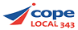 